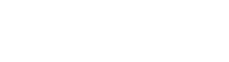 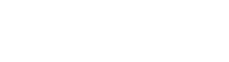 For Official Use OnlyEthnicityPrefer not to sayAsian or Asian British - Bangladeshi Asian or Asian British - IndianAsian or Asian British - Pakistani Black or Black British - Caribbean Mixed Ethnic - White & AsianMixed Ethnic - White & Black Caribbean Other Ethnic Group - ArabWhite - IrishWhite - Welsh/English/Scottish/N.IrelandAny other ethnic group (not listed) Asian or Asian British - Chinese Asian or Asian British - Other Black or Black British - African Black or Black British - OtherMixed Ethnic - White & Black African Mixed Ethnic Group - OtherWhite - Gypsy or Irish Traveller White - OtherOther Ethnic Group/comments	 	I certify that, to the best of my knowledge and belief, the information I have provided is true. I understand that any false information or failure to disclose any criminal convictions will result, in the event of employment, in a disciplinary investigation, and may result in dismissal.Signed ............................................................................	Date ...................................................................N.B. Canvassing for this appointment will disqualify.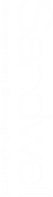 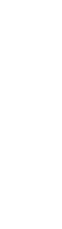 Please continue on blank pages at the end of this application form if necessaryTitle:Last name:First name(s):Former name(s):Home address:Post Code:Term address: (if different)Post Code:Day/Work Telephone:Mobile Telephone:E-mail address:Home Telephone:GTC Registration Date:DfE number:Date of birth:NI number:Age Range:16 - 1718 - 2425 - 2930 - 3940 - 4950 - 5960 - 6465+I.T.T. Provider (University, School, etc)Course undertaken to obtain QTSAge group specialism (tick as appropriate)NurseryReceptionKey Stage 1Key Stage 2Key Stage 3Key Stage 4SpecialSubject SpecialismsYear Group(s) PreferredSchool/College/University (name & address)SubjectsLevel (i.e. A-level Degree etc)GradeDate GainedDateDateEmployers Name & AddressSchool TypePosition HeldSalaryF/t P/tProp. of HoursResponsibilitiesReasons for Leaving/break in employmentFrom Mth/YrTo Mth/YrEmployers Name & AddressSchool TypePosition HeldSalaryF/t P/tProp. of HoursResponsibilitiesReasons for Leaving/break in employmentDateType of OffenceSentence / Fine ImposedComments